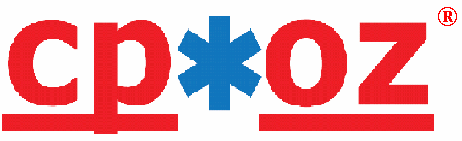 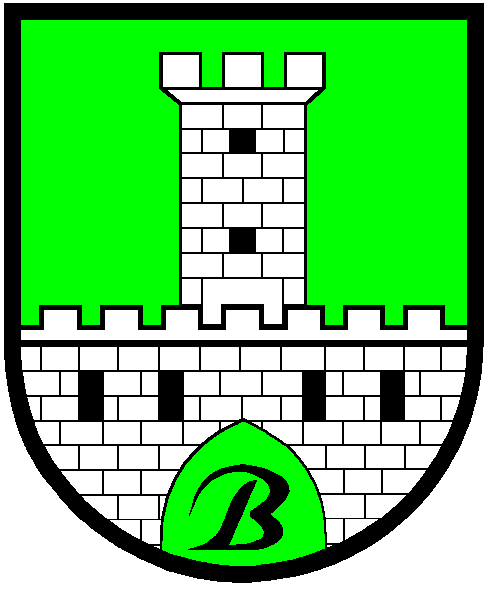 Gmina Babice orazNZOZ Centrum Promocji i Ochrony Zdrowia zapraszają mieszkańców Gminy Babicezdeklarowanych w Przychodniach NZOZ CPiOZna bezpłatne badania profilaktycznew kierunku:raka jajnika, raka piersi, raka prostatySzczegóły w RejestracjiPrzychodnia w Babicach, ul. dr J. Gołąba 1, tel. 32/6134 101Przychodnia w Zagórzu, ul. M.J. Piłsudskiego 226, tel. 32/6231942Przychodnia w Mętkowie, ul. św. Floriana 15, tel. 32/6134 243Ilość miejsc ograniczona.ZAPRASZAMY